Essai lastomètrecompétences et savoirs : UNITÉS :  Prérequis : Connaitre la structure des peaux, Notions de prêtant et spécificités des cuirsLa gerçure du cuirLes unités du système SIRESSOURCE : La durée : 2 heuresTest du LastomètreAppareil : LASTOMÈTRE  Norme NF EN ISO 3379Contexte de l’essai :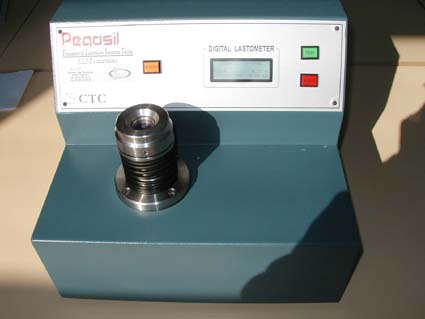 Une entreprise de chaussure désire sélectionner un nouveau type de cuir sur la base d’un essai de lastomètre dont les spécifications minimum attendues sont : Allongement à l’apparition de la fleur : 7,6 mm Force moyenne minimum : 230 NTrois types de cuir  sont testés.Pour chaque référence 3 essais ont été réalisés suivant la norme ISO 3379.Température enregistrées : 19° cHygrométrie enregistrée : 66%Travail demandéPrésenter succinctement les principales caractéristiques de la norme ISO 3379,Rédiger le PV d’essai des différents échantillons suivant les recommandations de la norme,Sélectionner le cuir le plus adapté. Justifier le choix.Données :Cuir de vachette  CV001Cuir de vachette CV002Cuir de vachette CV003NORME SIMPLIFIÉERéférence : ISO 3379	Indice de classement AFNOR : NFG 50-007Conditions de l’essai (G52-001)	Hygrométrie : 65% ±2%	température : 20° C  ±2°Conditionnement 48h avant l’essaiDomaine : CUIRMode opératoire de l’essaiCompétencesSavoirsC1.811	Analyser la compatibilité des composants.S7.1 	La conformité du produit au regard des spécificationsC1.812	Choisir les tests à effectuer S7.1 	La conformité du produit au regard des spécificationsC1.813	Interpréter  un procès verbal d’essais des matériaux et/ou des accessoires, afin de valider un choix de solution ou de matière.S7.1 	La conformité du produit au regard des spécificationsE41E42E43E5E6Ressources matérielsRessources documentaires et numériquesPoste informatique et tableurFiche du TPPoste informatique et tableurPoste informatique et tableurPoste informatique et tableurPoste informatique et tableurApparition gerçureApparition gerçureÉclatement de la fleurÉclatement de la fleurÉchantillonForce en NewtonDistension en mmForce en NewtonDistension en mmCV0011232,987,18320,0010,4CV0012222,427,45315,009,48CV0013245,327,30345,0010,4Apparition gerçureApparition gerçureÉclatement de la fleurÉclatement de la fleurÉchantillonForce en NewtonDistension en mmForce en NewtonDistension en mmCV0021189,415,2287,008,4CV0022145,556,4254,459,5CV0023179,875,4296,768,9Apparition gerçureApparition gerçureÉclatement de la fleurÉclatement de la fleurÉchantillonForce en NewtonDistension en mmForce en NewtonDistension en mmCV0031241,018,2489,3210,5CV0032256,328,4499,7811,0CV0033231,447,9446,6610,1ObjetMéthode de mesure de l’extension et de la résistance de la fleur d'un cuir. Notamment pour les cuirs à dessus.Méthode de mesure de l’extension et de la résistance de la fleur d'un cuir. Notamment pour les cuirs à dessus.Méthode de mesure de l’extension et de la résistance de la fleur d'un cuir. Notamment pour les cuirs à dessus.MatérielMatérielEprouvetteEprouvettePresse à découperLastomètre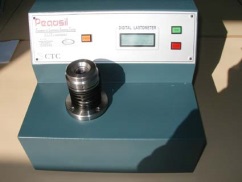 Emporte-pièce circulaireDiamètre de la partie libre = 25 mm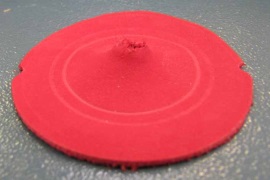 RepOpérations Détails 1Découper les éprouvettes (4 éprouvettes en général)Diamètre 44,5 mm2Laisser les éprouvette 48h  en atmosphère contrôlée3Fixer l’éprouvette sur l’appareil, le côté chair en contact avec la bille.Matériel : lastomètre4Déroulement de l’essai :Augmenter l’extension et observer la fleur jusqu’à apparition de la gerçure. A l’apparition de la gerçure noter :La force appliquée en N (newton)La  valeur de l’extension en mmPoursuivre le plus rapidement possible le test en déclenchant l’extension. Noter lors de l’éclatement de l’éprouvette :La force au moment de l’éclatement,La valeur de l’extension.A réaliser pour chaque éprouvette.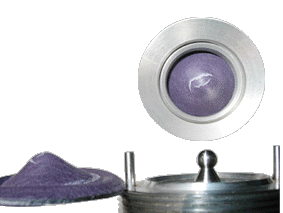 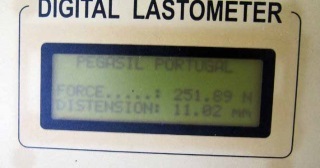 5Procès verbal d’essai : Indiquer dans le procès verbal d’essai :Les valeurs de chaque éprouvette (et non la moyenne arithmétique).Arrondir les résultats au dixième le plus proche.Indicateur : Valeur pour un cuir de type box calf :Extension à la gerçure : 7mm minimum